Alessandra Santangelo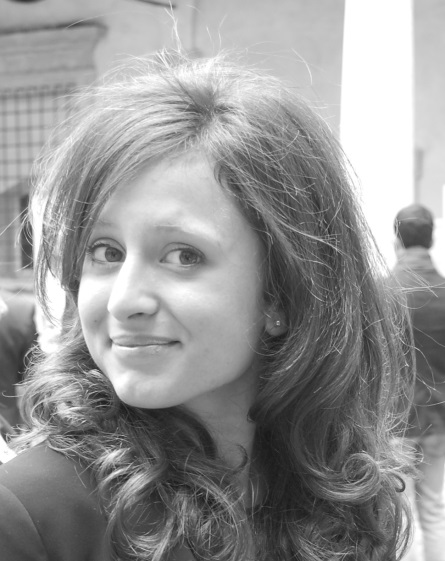 a.santangelo@unibo.itIstruzione e FormazioneIstruzione e FormazioneIstruzione e FormazioneIstruzione e FormazioneIstruzione e FormazioneFebbraio 2017Superato l’esame di Stato, consegue l’abilitazione all’esercizio della professione forense. Superato l’esame di Stato, consegue l’abilitazione all’esercizio della professione forense. Superato l’esame di Stato, consegue l’abilitazione all’esercizio della professione forense. Superato l’esame di Stato, consegue l’abilitazione all’esercizio della professione forense. Novembre 2016Vince il bando di concorso per l’ammissione al corso di dottorato del XXXII ciclo, presso l’Università di Bologna – Alma Mater Studiorum, in scienze giuridiche (diritto penale – IUS-17), ottenendo una borsa di studio triennale.Vince il bando di concorso per l’ammissione al corso di dottorato del XXXII ciclo, presso l’Università di Bologna – Alma Mater Studiorum, in scienze giuridiche (diritto penale – IUS-17), ottenendo una borsa di studio triennale.Vince il bando di concorso per l’ammissione al corso di dottorato del XXXII ciclo, presso l’Università di Bologna – Alma Mater Studiorum, in scienze giuridiche (diritto penale – IUS-17), ottenendo una borsa di studio triennale.Vince il bando di concorso per l’ammissione al corso di dottorato del XXXII ciclo, presso l’Università di Bologna – Alma Mater Studiorum, in scienze giuridiche (diritto penale – IUS-17), ottenendo una borsa di studio triennale.Giugno 2015Consegue il Diploma di specializzazione presso la s.s.p.l. “E. Redenti”, tesi di specializzazione, in diritto penale.Consegue il Diploma di specializzazione presso la s.s.p.l. “E. Redenti”, tesi di specializzazione, in diritto penale.Consegue il Diploma di specializzazione presso la s.s.p.l. “E. Redenti”, tesi di specializzazione, in diritto penale.Consegue il Diploma di specializzazione presso la s.s.p.l. “E. Redenti”, tesi di specializzazione, in diritto penale.Ottobre 2013Consegue la Laurea magistrale in Giurisprudenza presso l’Università di Bologna - Alma Mater Studiorum, tesi di Laurea, in diritto amministrativo.Consegue la Laurea magistrale in Giurisprudenza presso l’Università di Bologna - Alma Mater Studiorum, tesi di Laurea, in diritto amministrativo.Consegue la Laurea magistrale in Giurisprudenza presso l’Università di Bologna - Alma Mater Studiorum, tesi di Laurea, in diritto amministrativo.Consegue la Laurea magistrale in Giurisprudenza presso l’Università di Bologna - Alma Mater Studiorum, tesi di Laurea, in diritto amministrativo.Settembre 2012 - Settembre 2013Ottiene presso il King’s College London un Master Degree di secondo livello, con specializzazione in European Law.Ottiene presso il King’s College London un Master Degree di secondo livello, con specializzazione in European Law.Ottiene presso il King’s College London un Master Degree di secondo livello, con specializzazione in European Law.Ottiene presso il King’s College London un Master Degree di secondo livello, con specializzazione in European Law.Maggio 2013 e Febbraio 2011Vince il bando promosso dall’Università di Bologna - Alma Mater Studiorum, per solo merito.Vince il bando promosso dall’Università di Bologna - Alma Mater Studiorum, per solo merito.Vince il bando promosso dall’Università di Bologna - Alma Mater Studiorum, per solo merito.Vince il bando promosso dall’Università di Bologna - Alma Mater Studiorum, per solo merito.Settembre 2003 - Giugno 2008Consegue il Diploma di Liceo Classico presso l’istituto Marco Minghetti.Consegue il Diploma di Liceo Classico presso l’istituto Marco Minghetti.Consegue il Diploma di Liceo Classico presso l’istituto Marco Minghetti.Consegue il Diploma di Liceo Classico presso l’istituto Marco Minghetti.Pubblicazioni e SeminariPubblicazioni e SeminariPubblicazioni e SeminariPubblicazioni e SeminariPubblicazioni e SeminariProfili attuali della soggezione del giudice alla “legge” e della vincolatività del precedente, in corso di pubblicazione in Dir. pen. cont. – Riv. Trim.Profili attuali della soggezione del giudice alla “legge” e della vincolatività del precedente, in corso di pubblicazione in Dir. pen. cont. – Riv. Trim.Profili attuali della soggezione del giudice alla “legge” e della vincolatività del precedente, in corso di pubblicazione in Dir. pen. cont. – Riv. Trim.Profili attuali della soggezione del giudice alla “legge” e della vincolatività del precedente, in corso di pubblicazione in Dir. pen. cont. – Riv. Trim.Profili attuali della soggezione del giudice alla “legge” e della vincolatività del precedente, in corso di pubblicazione in Dir. pen. cont. – Riv. Trim.Delegation of power to private parties: the issue of standardisation, in Diritto dell’economia (Mucchi Ed.), vol. 27, n. 85 (3 - 2014), pp. 623-647.Delegation of power to private parties: the issue of standardisation, in Diritto dell’economia (Mucchi Ed.), vol. 27, n. 85 (3 - 2014), pp. 623-647.Delegation of power to private parties: the issue of standardisation, in Diritto dell’economia (Mucchi Ed.), vol. 27, n. 85 (3 - 2014), pp. 623-647.Delegation of power to private parties: the issue of standardisation, in Diritto dell’economia (Mucchi Ed.), vol. 27, n. 85 (3 - 2014), pp. 623-647.Delegation of power to private parties: the issue of standardisation, in Diritto dell’economia (Mucchi Ed.), vol. 27, n. 85 (3 - 2014), pp. 623-647.5 Giugno 2018Partecipa con una relazione Riflessioni sul c.d. “caso Cappato” alle Quinte giornate di studi penalistici per dottorandi, organizzate a Poiano, Garda (4 - 6 giugno 2018).Partecipa con una relazione Riflessioni sul c.d. “caso Cappato” alle Quinte giornate di studi penalistici per dottorandi, organizzate a Poiano, Garda (4 - 6 giugno 2018).Partecipa con una relazione Riflessioni sul c.d. “caso Cappato” alle Quinte giornate di studi penalistici per dottorandi, organizzate a Poiano, Garda (4 - 6 giugno 2018).Partecipa con una relazione Riflessioni sul c.d. “caso Cappato” alle Quinte giornate di studi penalistici per dottorandi, organizzate a Poiano, Garda (4 - 6 giugno 2018).7 - 8 Maggio 2018Tiene due seminari presso la Scuola di Scienze politiche, Università di Bologna, nell’ambito del corso integrato di Diritto penale, dal titolo Il fatto tipico e l’antigiuridicità e Il dolo e la colpa.Tiene due seminari presso la Scuola di Scienze politiche, Università di Bologna, nell’ambito del corso integrato di Diritto penale, dal titolo Il fatto tipico e l’antigiuridicità e Il dolo e la colpa.Tiene due seminari presso la Scuola di Scienze politiche, Università di Bologna, nell’ambito del corso integrato di Diritto penale, dal titolo Il fatto tipico e l’antigiuridicità e Il dolo e la colpa.Tiene due seminari presso la Scuola di Scienze politiche, Università di Bologna, nell’ambito del corso integrato di Diritto penale, dal titolo Il fatto tipico e l’antigiuridicità e Il dolo e la colpa.27 Marzo 2018Tiene un seminario di formazione su Il caso Thyssenkrupp nell’ambito del corso Diritto penale del lavoro, presso l’Università di Modena e di Reggio Emilia (sede di Modena).Tiene un seminario di formazione su Il caso Thyssenkrupp nell’ambito del corso Diritto penale del lavoro, presso l’Università di Modena e di Reggio Emilia (sede di Modena).Tiene un seminario di formazione su Il caso Thyssenkrupp nell’ambito del corso Diritto penale del lavoro, presso l’Università di Modena e di Reggio Emilia (sede di Modena).Tiene un seminario di formazione su Il caso Thyssenkrupp nell’ambito del corso Diritto penale del lavoro, presso l’Università di Modena e di Reggio Emilia (sede di Modena).19 Gennaio 2018Partecipa con una relazione dal titolo Profili attuali della soggezione del giudice alla “legge” e della vincolatività del precedente al Convegno AIDP – Gruppo italiano, tenutosi presso l’Università di Bologna sul tema La dimensione attuale della separazione dei poteri in materia penale.Partecipa con una relazione dal titolo Profili attuali della soggezione del giudice alla “legge” e della vincolatività del precedente al Convegno AIDP – Gruppo italiano, tenutosi presso l’Università di Bologna sul tema La dimensione attuale della separazione dei poteri in materia penale.Partecipa con una relazione dal titolo Profili attuali della soggezione del giudice alla “legge” e della vincolatività del precedente al Convegno AIDP – Gruppo italiano, tenutosi presso l’Università di Bologna sul tema La dimensione attuale della separazione dei poteri in materia penale.Partecipa con una relazione dal titolo Profili attuali della soggezione del giudice alla “legge” e della vincolatività del precedente al Convegno AIDP – Gruppo italiano, tenutosi presso l’Università di Bologna sul tema La dimensione attuale della separazione dei poteri in materia penale.Altri IncarichiAltri IncarichiAltri IncarichiAltri IncarichiAltri Incarichi14 Dicembre 2017Nominata dal Ministro della Giustizia membro della Segreteria Scientifica del “Gruppo di lavoro incaricato di provvedere alla ricognizione, all’analisi ed all’approfondimento delle disposizioni, di matrice europea, al fine di provvedere alla predisposizione dei decreti legislativi di cui alla legge di delegazione europea 2016-2017, in modo da garantire il tempestivo recepimento ed adeguamento dell’ordinamento interno alle prescrizioni europee in materia di protezione dei dati personali” (D.M. 14.12.2017).Nominata dal Ministro della Giustizia membro della Segreteria Scientifica del “Gruppo di lavoro incaricato di provvedere alla ricognizione, all’analisi ed all’approfondimento delle disposizioni, di matrice europea, al fine di provvedere alla predisposizione dei decreti legislativi di cui alla legge di delegazione europea 2016-2017, in modo da garantire il tempestivo recepimento ed adeguamento dell’ordinamento interno alle prescrizioni europee in materia di protezione dei dati personali” (D.M. 14.12.2017).Nominata dal Ministro della Giustizia membro della Segreteria Scientifica del “Gruppo di lavoro incaricato di provvedere alla ricognizione, all’analisi ed all’approfondimento delle disposizioni, di matrice europea, al fine di provvedere alla predisposizione dei decreti legislativi di cui alla legge di delegazione europea 2016-2017, in modo da garantire il tempestivo recepimento ed adeguamento dell’ordinamento interno alle prescrizioni europee in materia di protezione dei dati personali” (D.M. 14.12.2017).Nominata dal Ministro della Giustizia membro della Segreteria Scientifica del “Gruppo di lavoro incaricato di provvedere alla ricognizione, all’analisi ed all’approfondimento delle disposizioni, di matrice europea, al fine di provvedere alla predisposizione dei decreti legislativi di cui alla legge di delegazione europea 2016-2017, in modo da garantire il tempestivo recepimento ed adeguamento dell’ordinamento interno alle prescrizioni europee in materia di protezione dei dati personali” (D.M. 14.12.2017).Capacità e competenze personaliCapacità e competenze personaliCapacità e competenze personaliCapacità e competenze personaliCapacità e competenze personaliLingue straniereComprensioneParlatoScrittoAscoltoIngleseC1C1C1C1FranceseB1B1B1B1Il livello di francese è attestato dal certificato CILTA (oggi CLA), rilasciato dall’Università di Bologna - Alma Mater Studiorum. Il livello di francese è attestato dal certificato CILTA (oggi CLA), rilasciato dall’Università di Bologna - Alma Mater Studiorum. Il livello di francese è attestato dal certificato CILTA (oggi CLA), rilasciato dall’Università di Bologna - Alma Mater Studiorum. Il livello di francese è attestato dal certificato CILTA (oggi CLA), rilasciato dall’Università di Bologna - Alma Mater Studiorum. Capacità informaticheBuona conoscenza dei programmi Microsoft Office (Word, Power Point, Excel).Buona conoscenza dei programmi Microsoft Office (Word, Power Point, Excel).Buona conoscenza dei programmi Microsoft Office (Word, Power Point, Excel).Buona conoscenza dei programmi Microsoft Office (Word, Power Point, Excel).